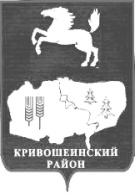 АДМИНИСТРАЦИЯ  КРИВОШЕИНСКОГО РАЙОНАПОСТАНОВЛЕНИЕ                22.09.2014 г.								                              		№ 631				    с. КривошеиноТомской областиО внесении изменений в постановление Администрации Кривошеинского района от 27.03.2014 №188«Об утверждении Порядка принятия решенийо создании, реорганизации и ликвидациимуниципальных образовательных учрежденийКривошеинского района, а также реализацииуказанных решений в муниципальном образованииКривошеинский район».В соответствии с Федеральным  законом  от 29.12.2012 №273-ФЗ «Об образовании в Российской Федерации», Законом Томской области от 12.08.2013 №149-ОЗ «Об образовании в Томской области,ПОСТАНОВЛЯЮ:1. Внести  в постановление Администрации Кривошеинского района от 27.03.2014 №188   « Об утверждении Порядка   принятия   решений  о  создании,  реорганизации   и     ликвидации муниципальных образовательных учреждений Кривошеинского района, а также реализации указанных решений в муниципальном образовании Кривошеинский район» изменение, изложив пункт 2.10. Раздела 2. «ПОРЯДОК ПРИНЯТИЯ РЕШЕНИЙ О СОЗДАНИИ  МУНИЦИПАЛЬНОГО ОБРАЗОВАТЕЛЬНОГО УЧРЕЖДЕНИЯ»  в новой редакции:1.1. «2.10.  Права МОУ на выдачу своим выпускникам документа об образовании возникают с момента государственной аккредитации, подтвержденной свидетельством о государственной аккредитации, в порядке, установленном Федеральным законом Российской Федерации от 29.12.2012 №273 «Об образовании в Российской Федерации».»2.  Настоящее Постановление  вступает в силу с даты его подписания.3. Настоящее постановление подлежит опубликованию в Сборнике нормативных актов и размещению в сети Интернет  на официальном сайте муниципального образования Кривошеинский район.4. Контроль за исполнением настоящего постановления возложить на заместителя Главы муниципального образования по вопросам ЖКХ, строительства, транспорта, связи, ГО и ЧС и социальным вопросам Д.В.Кондратьева.Глава Кривошеинского района 						    (Глава Администрации)						                      А.В.РазумниковИсп. Кустова Мария Федоровна  21974Направлено: Прокуратура, Управление образования, ОУ-17, Управление финансов, ЦМБ, Сборник